NOM PRENOM :Evaluation finale LF74 : coef 11. Complétez avec un connecteur logique. Ne pas utiliser « mais, parce que, pour, donc »     	/5Nous avons besoin de la photocopie de votre pièce d’identité ……………………… examiner votre demande de carte de séjour.Il gagne bien sa vie …………………………………………………… il a des difficultés financières.J’ai marché pendant plusieurs heures sans m’arrêter, ………………………………… je suis arrivé avant l’heure prévue........................................ il fasse encore froid, on prévoit que l’été est proche.Nous avons été pris dans un embouteillage …………………………………………. nous sommes arrivés avec deux heures de retard.2. Compréhension orale : TOP 5 applications indispensables (et cool à la fois)	/10	Regardez la vidéo jusqu’à 4 minutes 43 !	https://www.youtube.com/watch?v=kzXhlDGFEYM1. Le Youtubeur utilise une expression imagée dans son introduction : laquelle ? Que veut-elle dire ? /12. Comment s’appelle la première application présentée ? /0,53. Résume simplement à quoi elle sert. /24. Quel est le problème dont il parle au sujet des mails/ de la boite mail ? /15. Pourquoi est-ce important de supprimer ses mails selon lui ? (Donne une raison.) /16. Quelle est la deuxième application présentée ? /0,57. Que permet-elle ? /28. Pourquoi est-ce une application utile ou intéressante ? /23. Expression écrite 		/10Vous êtes un jeune INGÉNIEUR spécialisé dans les applications pour téléphonie mobile. Vous cherchez à élargir votre base de clients. Pour cela, vous allez imaginer une application qui pourrait être utile à une cible marketing parmi la liste ci-dessous.Vous écrivez un mail à votre cible marketing pour présenter votre nouveau produit. Attention respectez les règles du mail vues dans le module !  Votre mail doit être construit, court et clair !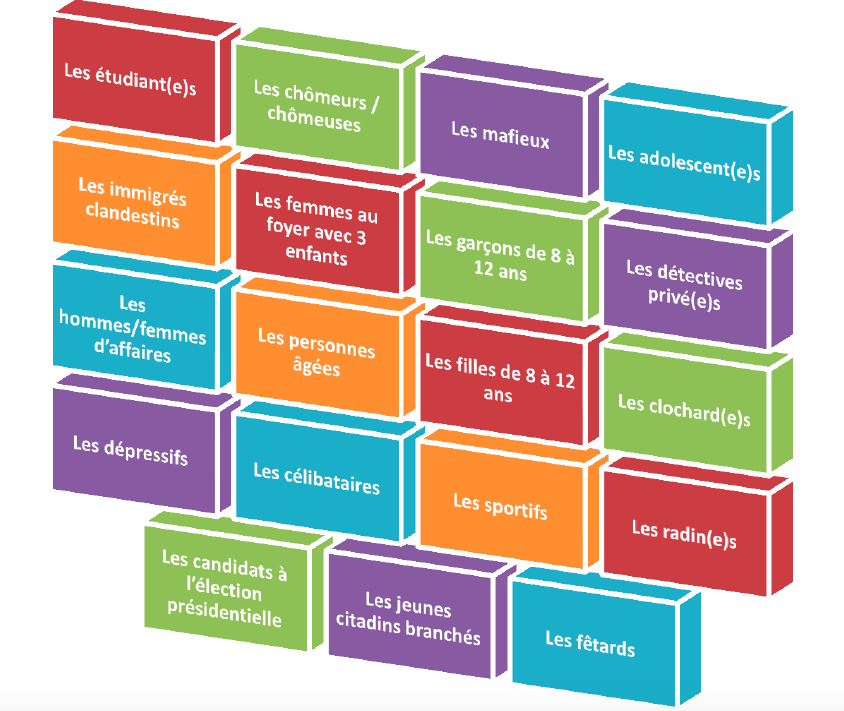 ……………………………………………………………………………………………………………………………………………………………………………………………………………………………………………………………………………………………………………………………………………………………………………………………………………………………………………………………………………………………………………………………………………………………………………………………………………………………………………………………………………………………………………………………………………………………………………………………………………………………………………………………………………………………………………………………………………………………………………………………………………………………………………………………………………………………………………………………………………………………………………………………………………………………………………………………………………………………………………………………………………………………………………………………………………………………………………………………………………………………………………………………………………………………………………………………………………………………………………………………………………………………………………………………………………………………………………………………………………………………………………………………………………………………………………………………………………………………………………………………………………………………………………………………………………………………………………………………………………………………………………………………………………………………………………………………………………………………………………………………………………………………………………………………………………………………………………………………………………………………………